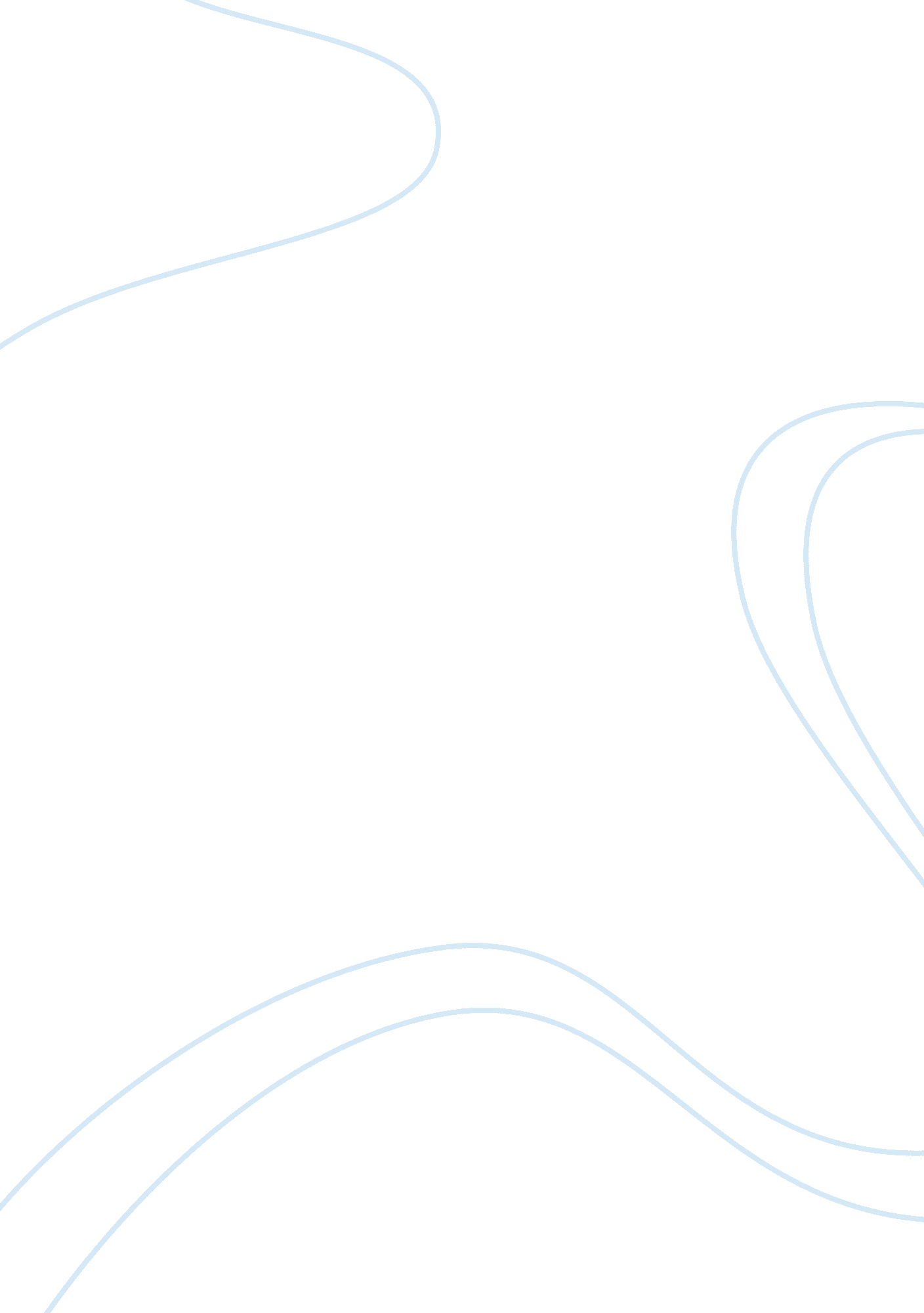 Conformity vs society assignmentPsychology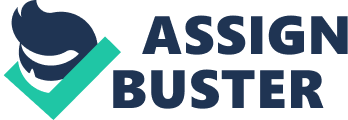 “ Those who deny freedom to others deserve It not for themselves. ” Abraham Lincoln, Every Individual must exercise his right to be free in expressing his thoughts _He has to be unique and different. Each individual must believe in his her moral worth. Society has to promote the exercise of one’s goals and desires and so value independence . Each one must have the freedom to oppose external Interference upon one’s own Interests by society or Institutions such as the government. Advanced societies are chiefly concerned with protecting individual redeem against obligations imposed by social institutions . Each one must be provided by an individual specific rights such as the freedom from forced labor, the right to liberty and security, right to a fair trial, the right to defend one’s self, the right to privacy, freedom of conscience, and freedom of expression. Modern societies supports civil liberties, or which emphasizes the supremacy of individual rights and personal freedoms over and against any kind of authority . Although some people think that they have to fit In, believe that they should be unique and different. Many writers have explored the theme of being unique and different in their literary work. For example, in Nineteen Eighty-Four by George Orwell , Winston Smith sets out to challenge the Limits of the Parts power. Let Is a political novel that portrays a state in which government monitors and controls every aspect of human life to the extent that even having a disloyal thought is against the law. Winston feels frustrated by the oppression and rigid control of the Party, which prohibits free thought, and any expression of Individuality. Winston dislikes the party and has Illegally purchased a diary in which to write his criminal thoughts. He has also become fixated on a powerful Party member named O’Brien, whom Winston believes is a secret member of the Brotherhood. In addition, he has an affair with Julia a lady whom he loves. Winston works In the Ministry of Truth, where he alters historical records to fit the needs of the Party One reason for Winston rebellion, and eventual downfall, is his sense of fatalism-?? his intense (though entirely Justified) paranoia about the Party and his overriding belief that the Party will eventually catch and punish him. As soon as he writes in his diary, Winston Is positive that the Thought Police will quickly capture him for committing a thought crime. Thinking that he is helpless to evade his doom, Winston allows himself to take unnecessary risks, such as trusting O’Brien and renting the room above Mr.. Carcinogen’s shop. Deep down, he knows that these risks will increase his chances of being caught by the Party; he even admits this to O’Brien while In prison. But because he believes that he will be caught no matter what he does, he convinces himself that he must continue to rebel to do his duty towards himself as an free individual and society . In addition, many other plays deal with the theme of the Individual against society. Furthermore, Shakespeare has tackled / demonstrated the Idea of going against society In many of his plays. For example, 1 OFF Much of Romeo and Juliet involves the lovers’ struggles against public and social institutions that oppose the existence of their love. Their love often come into conflict with each other’s family. Their love disturb the public peace. The societal institutions in some way present obstacles for Romeo and Juliet. The enmity between their implies, coupled with the emphasis placed on loyalty and honor to kin, combine to create a profound conflict for Romeo and Juliet, who must rebel against their heritages. Romeo goes to a masquerade and feast the Capsules traditionally holds , breaking all limitations of his society. He also marries Juliet without her family permission. Further, the patriarchal / men power structure inherent in Renaissance families, wherein the father controls the action of all other family members, particularly women, places Juliet in an extremely vulnerable / frustrated position. Her heart, in her family mind, is not hers to give. The law and the emphasis on social civility demands terms of conduct with which the blind passion of love cannot comply. It is possible to see Romeo and Juliet as a battle between the responsibilities and actions demanded by social institutions. Without colonists questioning their inherent rights, the United States would not exist. In conclusion, authority is definitely an imposing and respectable figure, but it must be noted that it is not flawless and should be periodically checked, questioned, and challenged. Throughout history and literature, various tenets of authority have constantly been proven incorrect. As thus, it is foolish to think of authority as more than a parental system, prone to mistakes. 